Trace 3 droites. Chacune doit passer avec précision par 6 points 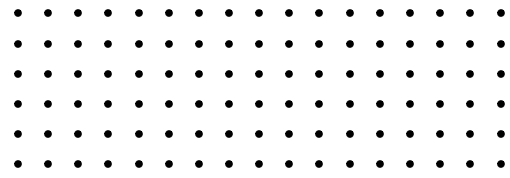 Classe  (entoure la bonne réponse)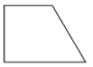 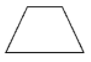 Mesure			A              		        B                                    X                               XMets le signe // sur tous les segments qui mesurent la même longueur que le segment AB.Lis, observe puis relie les textes à leurs figures (une ou plusieurs)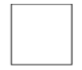 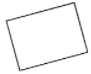 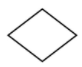 OuiNon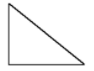 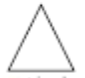 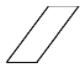 